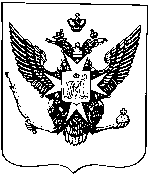 Муниципальные новости ПавловскаИнформационно-аналитический бюллетень15ноября 2017 года                                                                          Выпуск22___________________________________________________________________________В номере: ПРОТОКОЛ ЗАСЕДАНИЯ №1 от 14.11.2017 «Общественной комиссии муниципального образования город Павловск»ПРОТОКОЛ ЗАСЕДАНИЯ №1Общественной комиссии муниципального образования город Павловскг. Павловск	14 ноября 2017 года 17.00Присутствовали:Сызранцев М.Ю. - Глава Местной администрации города Павловска.Волвенко А.Н. - депутат Муниципального Совета города Павловска, председатель постоянной комиссии по благоустройству и городскому хозяйству.Васильев В. Г. - житель муниципального образования город Павловск, Председатель общественной организации «Красивый Павловск»Воробцов А. Н. - житель муниципального образования город Павловск.Дейч С. В. - житель муниципального образования город Павловск.Никонорова Н.Н. -  житель муниципального образования город Павловск.Соболев В.Н. – житель муниципального образования город Павловск.Соболева С.С. - житель муниципального образования город Павловск.Спичак А.И. -  житель муниципального образования город Павловск, Председатель «СНТ-Павловское 2».Осипова И.А. – ведущий специалист отдела социальной политики и экономического развития Местной администрации города Павловска.  Председательствующий на заседании:Сызранцев М.Ю. - Глава Местной администрации города Павловска.Повестка дня:1. Рассмотрение муниципальной программы «Благоустройство территории муниципального образования город Павловск» на 2018 год1. СЛУШАЛИ:Рассмотрение      муниципальной      программы «Благоустройство территории муниципального образования город Павловск» на 2018 годДокладчик: Сызранцев М.Ю.Глава Местной администрации города Павловска Сызранцев М.Ю. доложил, что постановлением Местной администрацией города Павловска №424 от  05.10. 2015 (в редакции № 437 от 20.10.2017) утверждена муниципальная программа «Благоустройство территории муниципального образования город Павловск» на 2018 год.».  Из 20 проектов, разработанных в 2016-2017 гг. специализированными организациями по заданию Местной администрации, к исполнению в 2018 году предлагаются следующие адреса:4 новых объекта1.	Устройство детской хоккейной площадки по адресу: г. Павловск, п. Динамо,  Новая ул., д. 10. Объем финансирования - 5 962,0 т.р. Планируется построить хоккейную площадку, соответствующую всем требованиям континентальной хоккейной лиги. Покрытие площадки будет асфальтобетонным, ограждение пластиковым, предусмотрено установка нескольких трибун. Освещение на площадке не предусмотрено. По этому вопросу необходимо будет работать совместно с администрацией Пушкинского района.2.	Устройство основания детской площадки, изготовление, доставка, монтаж оборудования зоны отдыха и детской площадки по адресу: г. Павловск, п. Попово, между д.6. и д. 8. Объем финансирования -5897,1 т.р. Проект всесторонне проработан с участием жителей поселка. Местная администрация планирует уменьшить расходы на строительство данного объекта, уменьшив расходы на озеленение. В настоящее время такое задание дано проектировщикам.3.	Устройство основания детской площадки, изготовление, доставка, монтаж оборудования зоны отдыха и детской площадки по адресу: Павловск, п. Пязелево, Цветочная ул., д.3. Объем финансирования -2182,9 т.р.4.	Устройство основания детской площадки, изготовление, доставка, монтаж оборудования зоны отдыха и детской площадки по адресу: г. Павловск, кадастровый номер 78:42:0016302 (участок, прилегающий к Пограничной ул.) Объем финансирования-18952,88 тыс. руб. Проект очень интересный, но дорогой. Местная администрация планирует разбить реализацию проекта на четыре этапа и в следующем году выполнить первую часть - построить часть детской площадки. Стоимость работ составит 3,750 т.р. Площадка востребована населением и в поселке Грачевка, и жителями, постоянно проживающими в СНТ «Павловское-1».Кроме того, в 2018 году запланированы работы по текущему ремонту двух объектов по следующим адресам:1.	Ремонт покрытия детской площадки и установка ограждений газонов по адресу:  г. Павловск, Мичурина ул., д. 30 Объем финансирования- 678,7 т.р.2.	Благоустройство внутридворовой территории по адресу: г. Павловск, Слуцкая ул., д. 8 Объем финансирования- 1 561,1 т.р.Выступили:1.	Воробцов А.Н. – предложил приобрести интерактивную доску для возможности выведения на экран проектов благоустройства.2.	Дейч С.В. – по проекту в п. Попово предложила в целях безопасности перенести песочницу в более безопасное место, подальше от качелей. 3.	Васильев В. Г. – предложил рассмотреть возможность освещения проектируемой спортивной площадки для взрослых по адресу: г. Павловск, западнее пересечения  ул. Березовая и  ул. Садовой (у Купального пруда).4.	Волвенко А.Н. – предложил перейти к проблемным вопросам по центральной части города Павловска. На сегодняшний день после демонтажа аварийного оборудования несколько самых крупных дворов в Павловске остались без детских площадок: это дворы в квартале 16228 (ограниченный ул. Конюшенной, Госпитальной, пер. Песчаным и пер. Медвежьим), в квартале 16219 (ограниченный ул. Толмачева, 1-я Советская, Березовая, Гуммолосаровская), а также дворы по ул. Толмачева, д. 3 и ул. Березовая, д. 19, 21. Прошу Местную администрацию провести работы по проектированию и строительству площадок по данным адресам.В заключительном слове Глава Местной администрации города Павловска Сызранцев М.Ю. пояснил, что на сегодняшний день уже готовы проекты по строительству детских площадок по адресам: Толмачева ул., д. 3 и Березовая ул.,             д. 19, 21. При наличии финансирования и решения вопроса о переводе ЗНОП из одной категории в другую эти адреса будут включены в муниципальную программу. По кварталам 16228 и 16219 необходимо изготовить проекты. Эти работы планируется провести в следующем году. КОМИССИЯ РЕШИЛА:1.	Одобрить муниципальную программу «Благоустройство территории муниципального образования город Павловск» на 2018 год».2.	Предложить Местной администрации города Павловска при планировании работ учесть все обращения, озвученные на заседании комиссии.3. Ответственные: Глава Местной администрации города Павловска  Сызранцев М.Ю.; Заместитель Главы Местной администрации – начальник отдела социальной политики и экономического развития Нефёдов Ю.Ю.Председатель комиссии:                                        М.Ю. СызранцевСекретарь комиссии:                                              И.А. ОсиповаИнформационно-аналитический бюллетень «Муниципальные новости Павловска», выпуск № 22 от  15.11.2017Официальное издание Муниципального Совета города Павловска. Учредитель, редакция, издатель: Муниципальный Совет города ПавловскаГлавный редактор: Зибарев В.В. Адрес редакции: 196620, Санкт-Петербург, г. Павловск, Песчаный пер., д. 11/16, телефон: 465-17-73. Тираж 100 экз.Отпечатано на копировальном оборудовании Местной администрации города Павловска, г. Павловск, Песчаный пер., д. 11/16.Распространяется бесплатно.